Universidade Federal do AmazonasFaculdade de Informação e ComunicaçãoPrograma de Pós-Graduação em Informação e Comunicação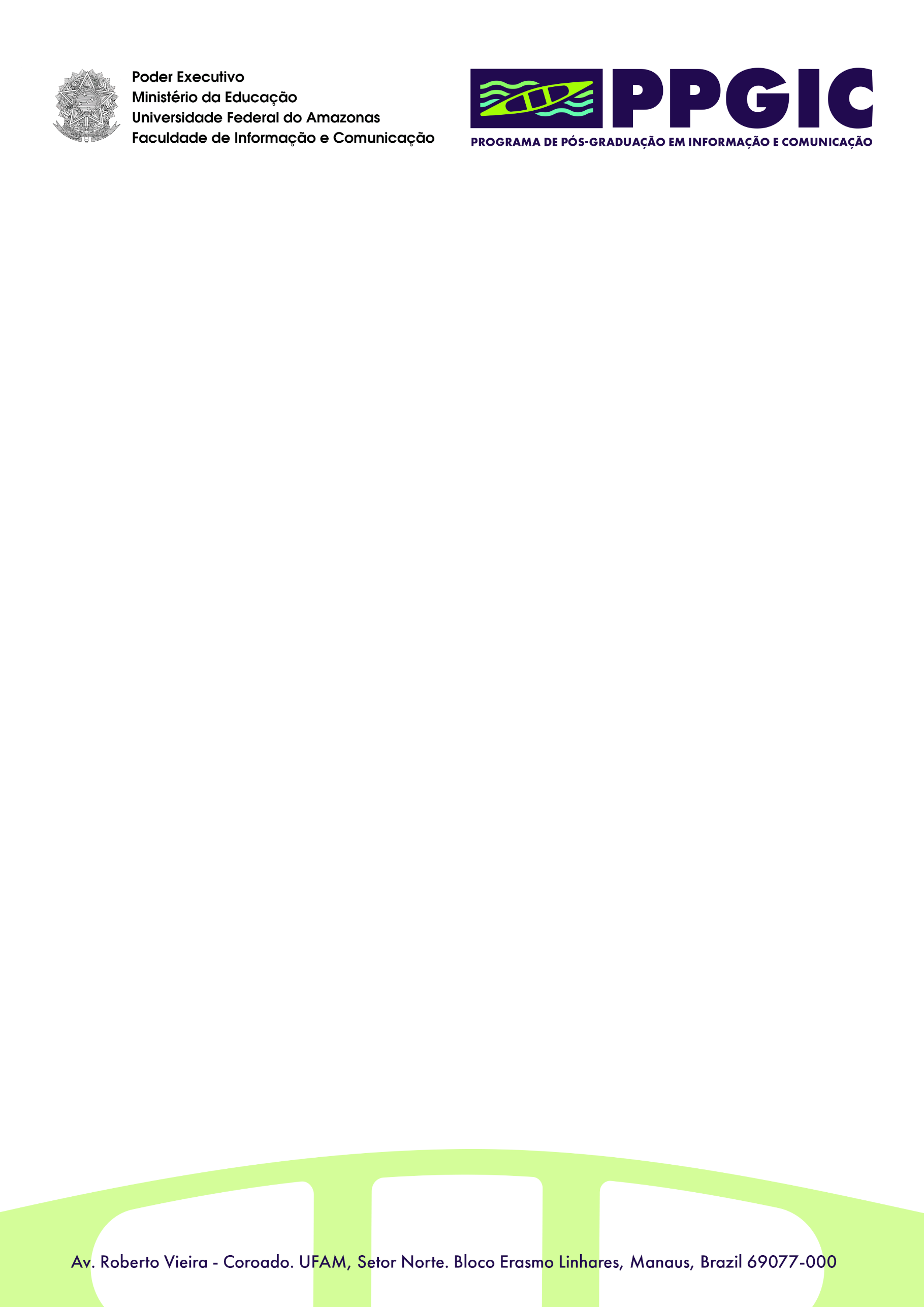 TÍTULO DO PROJETOTema de Pesquisa:Linha de Pesquisa:	Manaus2024RESUMOResumo Estruturado: Deve conter um resumo estruturado de até 300 palavras e até cinco palavras-chave como descritores. O resumo deve ser estruturado da seguinte forma: (A) Introdução e contexto (de onde surge o interesse pela pesquisa); (B) em quais conceitos, modelos ou teorias se fundamenta, e qual o problema de pesquisa; (C) justificativa da importância disciplinar, científica e social do projeto; (D) Objetivo geral e objetivos específicos; (E) Métodos e instrumentos.Palavras-chave: 03 a 05 palavras-chave separada por ponto e vírgula (;) Fonte para todo o projeto: Times New Roman; Tamanho da fonte: 12; Espaço: 1,5; Número de páginas: De 10 a 15. Idioma: português.1 INTRODUÇÃO[Explicar o seu interesse pelo tema de pesquisa proposto e detalhamentos]Problema de Pesquisa [Situar a problemática de pesquisa de forma circunstanciada na literatura e formular uma pergunta de pesquisa]Justificativa [apresentação da relevância disciplinar, científica e social do projeto, evidenciando as contribuições]ObjetivosObjetivo Geral:Objetivos Específicos: 2 REFERENCIAL TEÓRICO[Expor um breve referencial teórico e conceitual sobre o objeto de pesquisa.]3 MÉTODO DA PESQUISA[Indicar, justificando, quais os procedimentos, métodos e técnicas que utilizará para levantar e analisar as informações necessárias para o cumprimento dos objetivos proposto no projeto.]4 CRONOGRAMA DE ATIVIDADES DO PROJETO[Roteiro de atividades prevendo os 24 meses de mestrado a contar de agosto de 2024, mês de início do período letivo da Pós-Graduação na Universidade Federal do Amazonas.]REFERÊNCIAS[Listar as referências citadas no projeto, seguindo as normas da Associação Brasileira de Normas Técnicas (ABNT), ABNT NBR 6023/2018.] ATIVIDADESMESES/ANO - 2024MESES/ANO - 2024MESES/ANO - 2024MESES/ANO - 2024MESES/ANO - 2024MESES/ANO - 2024 ATIVIDADESAGOSETOUTNOVDEZDEZDescrever a atividadeAssinalar com um X o mês de execução da atividadeATIVIDADESMESES/ANO - 2025MESES/ANO - 2025MESES/ANO - 2025MESES/ANO - 2025MESES/ANO - 2025MESES/ANO - 2025ATIVIDADESJANFEVMARABRMAIOJUNATIVIDADESMESES/ANO – 2025MESES/ANO – 2025MESES/ANO – 2025MESES/ANO – 2025MESES/ANO – 2025MESES/ANO – 2025ATIVIDADESJULAGOSETOUTNOVDEZATIVIDADESMESES/ANO – 2026MESES/ANO – 2026MESES/ANO – 2026MESES/ANO – 2026MESES/ANO – 2026MESES/ANO – 2026ATIVIDADESJANFEVMARABRMAIOJUNATIVIDADESMESES/ANO – 2026MESES/ANO – 2026MESES/ANO – 2026MESES/ANO – 2026MESES/ANO – 2026MESES/ANO – 2026ATIVIDADESJULJULJULJULJULJUL